R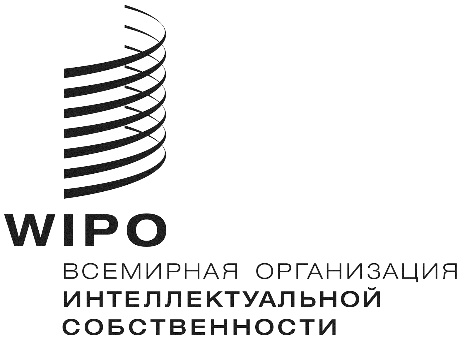 WO/GA/51/17оригинал:  английскийдата:  24 сентября 2019 г.Генеральная Ассамблея ВОИСПятьдесят первая (24-я очередная) сессия
Женева, 30 сентября – 9 октября 2019 г.предложение азиатско-тихоокеанской группы в отношении состава комитета по программе и бюджетупредставлено Азиатско-Тихоокеанской группой В сообщении, полученном Секретариатом 19 сентября 2019 г., делегация Сингапура представила от имени Азиатско-Тихоокеанской группы предложение (прилагается) по пункту 10 повестки дня «Состав Комитета по программе и бюджету».[Приложение следует]Предложение Азиатско-Тихоокеанской группы (АТГ)Пункт 10 повестки дня – Состав Комитета по программе и бюджету (КПБ)АТГ приняла к сведению предоставленное в ходе консультаций объяснение Бюро Юрисконсульта о том, что не существует правил, регулирующих состав или избрание членов КПБ, и, хотя число членов КПБ выросло с 33 до 53, не существует какой-либо нормативной основы для определения общего числа членов КПБ или распределения мест среди региональных групп. АТГ отметила, что нынешнее распределение мест в КПБ не является полностью репрезентативным и не отражает относительный размер региональных групп в ВОИС.В связи с этим АТГ предлагает региональным группам и государствам-членам обсудить следующее:КПБ должен быть открыт для участия во всей его работе всех заинтересованных государств – членов ВОИС.  Решения, принимаемые КПБ – ключевым руководящим органом ВОИС, – напрямую касаются всех государств-членов.  Все государства-члены, которые желают участвовать в его работе, должны иметь возможность вносить полноценный вклад, поскольку ни Правила процедуры ВОИС, ни существующие руководящие принципы не служат нормативной основой для существующего ограничения ни в отношении числа членов КПБ, ни в отношении распределения мест среди региональных групп.Тем не менее, принимая во внимание, что государствам-членам, возможно, потребуется дополнительное время для изучения вышеизложенного, АТГ предлагает следующее:АТГ напоминает об имевшем место прецеденте расширения КПБ в 2003 и 2007 гг.  При последнем расширении КПБ в 2007 г. с 41 до 53 членов каждой региональной группе (кроме Китая) было выделено два дополнительных места.  В 2003 г. АТГ и Африканской группе ввиду размера этих групп было выделено на одно место больше, чем другим региональным группам.Поскольку прошло более 10 лет со времени последнего рассмотрения вопроса о распределении мест в КПБ среди региональных групп, АТГ считает, что расширение членского состава КПБ с учетом сложившихся реалий станет своевременным шагом.  Поскольку число членов в некоторых региональных группах в ВОИС выросло, число мест, выделенных каждой группе, должно быть пропорционально скорректировано в соответствии с принципом равного представительства, и при этом каждая региональная группа должна быть представлена в КПБ и Координационном комитете.Распределение мест в КПБ, начиная с двухлетнего периода 2020-2021 гг., должно точно отражать членский состав ВОИС и соответствовать размеру региональных групп в ВОИС, что позволит исправить существующий дисбаланс. Распределение мест в КПБ между региональными группами на двухлетний период 2018–2019 гг. [Конец приложения и документа]№ п/пПозицияГруппа B Африканская группа ГЦАКВЕ ГЦЕБ ГРУЛАК АТГ Китай ВсегоОбщее число членов группы3253101833451192Число выделенных в настоящее время мест в КПБ12105799153Доля членов группы, представленных в КПБ37,50%18,87%50,00%38,89%27,27%20,00%NA-Доля членов ВОИС, входящих в группу16,67%27,60%5,21%9,38%17,19%23,44%NA 100%Доля членов КПБ, входящих в группу22,64%18,87%9,43%13,21%16,98%16,98%NA100%Число мест в КПБ, причитающихся пропорционально числу членов ВОИС, при 53 местах в КПБ8,8314,632,764,979,1112,42 NA53Разница (между строкой 6 и строкой 2)-3,174,63-2,24-2,030,113,42NA-